АДМИНИСТРАЦИЯ НОВОДУГИНСКОГО СЕЛЬСКОГО ПОСЕЛЕНИЯНОВОДУГИНСКОГО РАЙОНА СМОЛЕНСКОЙ ОБЛАСТИРАСПОРЯЖЕНИЕот 30.12.2020 № 134-р	В соответствии со статьей 353.1 Трудового кодекса Российской Федерации, областным законом от 19.12.2019 № 145-з «О ведомственном контроле за соблюдением трудового законодательства и иных нормативных правовых актов, содержащих нормы трудового права, в Смоленской области», руководствуясь Уставом Новодугинского сельского поселения Новодугинского района Смоленской области:	1. Утвердить прилагаемый план проведения плановых проверок по осуществлению ведомственного контроля за соблюдением трудового законодательства и иных нормативных правовых актов, содержащих нормы трудового права, в организациях, подведомственных Администрации Новодугинского сельского поселения Новодугинского района Смоленской области, на 2021 год (далее – план проверок).	2. Разместить план проверок на официальном сайте Администрации муниципального образования «Новодугинский район» в разделе «Новодугинское сельское поселение».	3. Контроль за исполнением настоящего распоряжения возлагаю на себя. Глава муниципального образованияНоводугинское сельское поселениеНоводугинского районаСмоленской области                                                                                   А.С.АнискинУтвержденРаспоряжением АдминистрацииНоводугинского сельского поселенияНоводугинского районаСмоленской области от 30.12.2020 года №134-рПЛАНпроведения плановых проверок по осуществлению
ведомственного контроля за соблюдением трудового законодательства
и иных нормативных правовых актов, содержащих нормы трудового права,
в организациях, подведомственных Администрации Новодугинского сельского поселения Новодугинского района Смоленской области,
на 2021 годПроверяющий орган: Администрация Новодугинского сельского поселения Новодугинского района Смоленской областиОб утверждении плана проведения плановых проверок по осуществлению ведомственного контроля за соблюдением трудового законодательства и иных нормативных правовых актов, содержащих нормы трудового права, в организациях, подведомственных Администрация Новодугинского сельского поселения Новодугинского района Смоленской области, на 2021 год№ п/пНаименование подведомственной организации, деятельность которой подлежит плановой проверкеАдрес фактического местонахождения подведомственной организацииЦель плановой проверкиОснование проведения плановой проверкиФорма проведения проверки (документарная, выездная)Дата начала и дата окончания проведения плановой проверкиСрок прове-дения плано-вой провер-ки1.Муниципальное унитарное предприятие «Жилищно-коммунальная служба»216200, Смоленская область,с.Новодугино,ул.Кооперативная,д.2.  соблюдение требований трудового законода-тельства и иных нормативных правовых актов, содержащих нормы трудового праваобластной закон от 19.12.2019 № 145-з «О ведомственном контроле за соблюдением трудового законодательства и иных нормативных правовых актов, содержащих нормы трудового права, в Смоленс-кой области»выездная17.05.2021- 21.05.20215 рабо-чих дней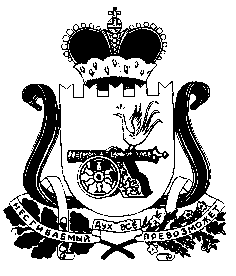 